               I STREET DANCE FESTIVAL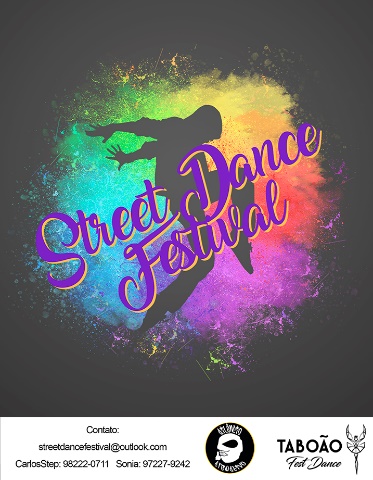 FICHA DE GRUPOPara um melhor da distribuição de pulseiras no evento, pedimos que coloque nessa lista todos os alunos participantes da escola/grupo.Atenção: Todos os campos deverão ser preenchidos!     NOME DO GRUPO/ESCOLA:NOME DO GRUPO/ESCOLA:NOME DO GRUPO/ESCOLA:ENDEREÇO:ENDEREÇO:ENDEREÇO:FONE:                                                                                    E MAIL: FONE:                                                                                    E MAIL: FONE:                                                                                    E MAIL: RESPONSÁVEL:RESPONSÁVEL:RESPONSÁVEL:ELENCORGIDADEASSISTENTESRGIDADE01.02.